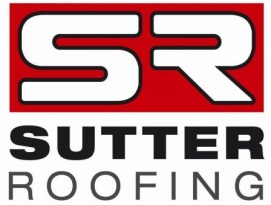 Employee Change FormDate:	________/________/__________________________________________		______________________________Last name 						First name Address: ______________________________________________________________		__________________________________________________________City:	_____________________	FL 	Zip Code: _____________________Cell #: _____________________________ Home #: _____________________________Emergency Contact:	Name: __________________________________________				Telephone # _____________________________________Email Address: ___________________________________________________________PLEASE COMPLETE AND RETURN TO THE HUMAN RESOURCES DEPARTMENT